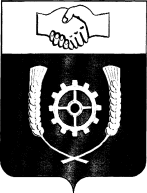   РОССИЙСКАЯ ФЕДЕРАЦИЯ                        СОБРАНИЕ ПРЕДСТАВИТЕЛЕЙМУНИЦИПАЛЬНОГО РАЙОНА           КЛЯВЛИНСКИЙ           Самарской области  Р Е Ш Е Н И Е         29.03.2024 г. № 302О Порядке представления на безвозмездной основе интересов муниципального района Клявлинский Самарской области в органах управления и ревизионной комиссии организации, учредителем (акционером, участником) которой является муниципальный район Клявлинский Самарской областиВ соответствии с подпунктом «г» пункта 2 части 7 статьи 40 Федерального закона от 06.10.2003г. № 131-ФЗ «Об общих принципах организации местного самоуправления в Российской Федерации», пунктом 4 части 3.5 статьи 12.1 Федерального закона от 25.12.2008г. № 273-ФЗ «О противодействии коррупции», подпунктом «г» части 1 статьи 14 Федерального закона от 02.03.2007 № 25-ФЗ «О муниципальной службе в Российской Федерации», статей 39 Федерального закона от 21.12.2001г. № 178-ФЗ «О приватизации государственного и муниципального имущества», Собрание представителей муниципального района Клявлинский Самарской области РЕШИЛО:1. Утвердить прилагаемый Порядок представления на безвозмездной основе интересов муниципального района Клявлинский Самарской области в органах управления и ревизионной комиссии организации, учредителем (акционером, участником) которой является муниципальный район Клявлинский Самарской области.2. Опубликовать настоящее решение в газете «Вести муниципального района Клявлинский Самарской области» и разместить его в информационно-телекоммуникационной сети «Интернет» на официальном сайте администрации муниципального района Клявлинский Самарской области.3. Настоящее решение вступает в силу со дня его официального опубликования.Председатель Собрания представителеймуниципального района Клявлинский                                                          Т.Л.СомоваГлава муниципального района Клявлинский                                          П.Н.КлимашовУТВЕРЖДЕНрешением Собрания представителеймуниципального района Клявлинскийот 29.03.2024г. № 302ПОРЯДОК представления на безвозмездной основе интересов муниципального района Клявлинский Самарской области в органах управления и ревизионной комиссии организации, учредителем (акционером, участником) которой является муниципальный район Клявлинский Самарской области1. Настоящий Порядок разработан в соответствии с подпунктом «г» пункта 2 части 7 статьи 40 Федерального закона от 06.10.2003г. № 131-ФЗ «Об общих принципах организации местного самоуправления в Российской Федерации», пунктом 4 части 3.5 статьи 12.1 Федерального закона от 25.12.2008г. № 273-ФЗ «О противодействии коррупции», подпунктом «г» части 1 статьи 14 Федерального закона от 02.03.2007 № 25-ФЗ «О муниципальной службе в Российской Федерации», статей 39 Федерального закона от 21.12.2001г. № 178-ФЗ «О приватизации государственного и муниципального имущества» и устанавливает процедуру представления на безвозмездной основе интересов муниципального района Клявлинский Самарской области в органах управления и ревизионной комиссии организации, учредителем (акционером, участником) которой является муниципальный район Клявлинский Самарской области (далее - организация), с целью осуществления от имени муниципального района Клявлинский Самарской области полномочий учредителя организации или управления находящимися в муниципальной собственности акциями (долями в уставном капитале). 2. Права учредителя (акционера, участника) организации от имени муниципального района Клявлинский Самарской области осуществляет администрация муниципального района Клявлинский Самарской области в лице МУ - Комитет по управлению муниципальным имуществом администрации муниципального района Клявлинский Самарской области, на которого возложена координация и регулирование деятельности в соответствующей отрасли (далее - уполномоченный орган).3. Представителями интересов муниципального района Клявлинский Самарской области в органах управления и ревизионной комиссии организации (далее - представитель муниципального района Клявлинский Самарской области) могут назначаться:1) Глава муниципального района Клявлинский Самарской области;2) муниципальные служащие муниципального района Клявлинский Самарской области;3) иные граждане Российской Федерации, за исключением лиц, участие которых в органах управления хозяйствующих субъектов ограничено действующим законодательством.4. Представители муниципального района Клявлинский Самарской области не могут получать в организациях вознаграждение в денежной или иной форме, а также покрывать за счет указанных обществ и третьих лиц расходы на осуществление своих функций.5. Представитель муниципального района Клявлинский Самарской области обязан:1) лично участвовать в работе органа управления и (или) ревизионной комиссии организации, в которых он представляет интересы муниципального района Клявлинский Самарской области, и не может делегировать свои функции иным лицам, в том числе замещающим его по месту работы;2) не разглашать третьим лицам сведения, которые стали ему известны при осуществлении возложенных на него полномочий, и не использовать их в целях, противоречащих интересам муниципального района Клявлинский Самарской области;3) неукоснительно придерживаться позиции уполномоченного органа, указанной в предложении уполномоченного органа;4) своевременно представлять в уполномоченный орган всю необходимую информацию, в том числе материалы к общим собраниям и заседаниям органов управления организации, а также свои предложения по вопросам осуществления организацией финансово-хозяйственной деятельности, компетенции органов управления или ревизионной комиссии организации;5) исполнять иные обязанности, установленные законодательством Российской Федерации, Самарской области и нормативными правовыми актами муниципального района Клявлинский Самарской области.6. Полномочия представителя муниципального района Клявлинский Самарской области в органах управления и (или) ревизионной комиссии организации прекращаются в случаях:1) увольнения, прекращения полномочий;2) принятия решения уполномоченным органом о назначении другой кандидатуры представителя муниципального района Клявлинский Самарской области;3) прекращения права муниципальной собственности муниципального района Клявлинский Самарской области на акции или доли в уставном капитале организации;4) выхода из состава учредителей организации;5) ликвидации или реорганизации организации;6) добровольного отказа представителя муниципального района Клявлинский Самарской области от участия в органах управления организации.7. Представители муниципального района Клявлинский Самарской области несут ответственность в соответствии с законодательством Российской Федерации.8. К правоотношениям, не урегулированным настоящим Порядком, применяются соответствующие положения Порядка управления и распоряжения имуществом, находящимся в собственности муниципального района Клявлинский Самарской области.